literatura	O trabalho de hoje será produzir um mural de fotos dos livros de literatura que vocês estão lendo para publicarmos nas redes sociais da Escola. 	Faça a foto e escreva um comentário sobre o livro que está lendo. 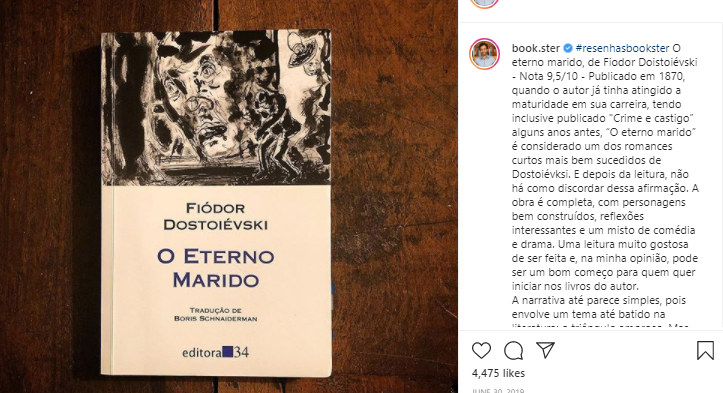 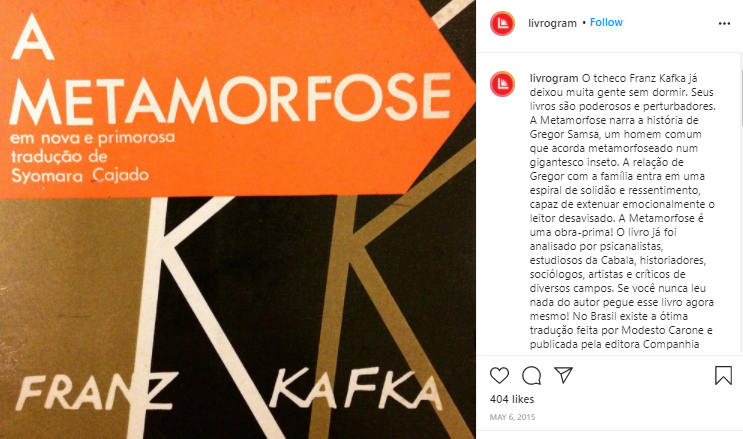 